Пресс-релизБолее 2000 орловских семей оплатили обучение своих детей средствами материнского капиталаОтделения Пенсионного фонда России заключают соглашения об информационном взаимодействии с учебными заведениями, чтобы родители могли быстрее и без посещения ПФР распорядиться материнским капиталом на обучение детей.Раньше семьям, которые решили направить материнский капитал на обучение, необходимо было представить в ПФР заверенную копию договора об оказании платных образовательных услуг из учебной организации. Теперь, если между Отделением Пенсионного фонда и учебной организацией заключено соглашение, родителям достаточно подать заявление о распоряжении через Единый портал государственных услуг (www.gosuslugi.ru) или личный кабинет на сайте ПФР (https://es.pfrf.ru). В Орловской области заключены соглашения со всеми высшими учебными организациями и заключаются соглашения с образовательными организациями среднего профессионального образования.  За время действия программы материнского капитала в Орловской области более 2000 семей направили средства материнского (семейного) капитала на обучение детей. Отделение Пенсионного фонда Российской Федерации по Орловской области напоминает, что направить материнский капитал на обучение возможно, когда ребенку в связи с рождением которого возникло право на сертификат, исполнится три года. Исключением является дошкольное образование. Использовать материнский капитал по этому направлению можно сразу после рождения ребенка. Важно: на дату начала обучения ребенок не должен быть старше 25 лет, а учебная организация должна находиться в России и иметь лицензию на оказание образовательных услуг.* Полный список образовательных учреждений, в том числе расположенных в других регионах Российской Федерации, можно посмотреть ЗДЕСЬГосударственное учреждение –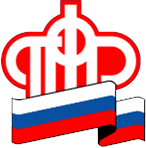 Отделение Пенсионного фонда РФ по Орловской области       302026, г. Орел, ул. Комсомольская, 108, телефон: (486-2) 72-92-41, факс 72-92-07